муниципальное автономное дошкольное образовательное учреждение                       Городского округа «город Ирбит» Свердловской области «Детский сад №23»Конспект занятия «Дом, в котором я живу».Средняя группа «Фантазёры».Программное содержание: продолжать формировать умение рисовать дом прямоугольной формы кистью и красками, техникой нетрадиционного рисования и восковыми мелками,  учить рисовать многоэтажный дом; закреплять навыки работы кисточкой , развивать творческие, композиционные способности, воображение.Обогащение словаря: одноэтажный, двухэтажный, трёхэтажный, четырёхэтажный, пятиэтажный.
Предварительная работа: оформление выставки картинками и фотографиями разных архитектурных строений, наблюдение на прогулке за домами, расположенными вокруг детского сада, беседы, чтение художественной литературы, просмотр видео и презентационных материалов, прослушивание музыкальных произведений по теме, конструирование домов из лего –конструктора.Оборудование: мольберт; телевизор; презентация «Такие разные дома»; аудиозаписи: «Строим дом»,«Спокойная музыка» .
Материалы: несколько образцов домов; 1/2 альбомного листа (на каждого ребёнка).Развивающая образовательная технология: технология время выбора, технология межполушарного взаимодействия. Ход занятия:(Слайд1 Звучит негромко спокойная музыкаРебята, вчера вечером, когда вы все ушли по домам, я узнала кое-что от наших игрушек в группе. Они рассказали мне, что когда вы уходите домой, они очень скучают без вас. И хотели бы прийти к вам, в гости на выходные, если бы знали, где вы живёте, и как выглядят ваши дома. Вы хотите, чтобы игрушки пришли к вам в гости? Ответы детей. А что мы можем сделать, чтобы показать, в каких домах вы живёте? Ответы детей. Конечно, мы можем их нарисовать! И создать коллаж из ваших рисунков. Тогда игрушки, по рисункам, смогут найти ваш дом и прийти в гости.
давайте подойдем к телевизору.
Просмотр изображений домов на слайдах презентации. Беседа.
(Слайд 2)
Что вы видите? (дома)
(Слайд 3)
Какой они формы? (квадратные, прямоугольные)
Чем они похожи и чем отличаются? (у них есть крыша, стены, окна, двери. Они разные по цвету, по высоте).ама(Слайд 4)
Из чего делают дома? (из дерева, кирпича, камня).
Давайте поиграем в игру, «Какой дом?»
Если дом сделан из дерева, то он - ….(деревянный), из кирпича -….(кирпичный), из камня -…. (каменный) и т.д.
(Слайд 5)
Если у дома 1 этаж, то он - …(одноэтажный), 2 этажа - …(двухэтажный) и т.д.
В каких домах живёте вы? (ответы 2-3 детей)
А вы умеете рисовать дом? Ответы детей. Да, вы молодцы, но я хочу показать вам, как правильно изобразить большой, многоэтажный дом.
сейчас я предлагаю вам выбрать чем будете рисовать, но есть одно правило: выбрать одно и то же можно не больше 5 человек.
Показ способов изображения многоэтажного дома, проговаривая способы работы краской и кистью.
Дети, напомните мне, пожалуйста, с чего мы начнем рисование. Правильно, промываем кисть, осушаем о салфетку, набираем краску на кисть. Какого цвета краску мы возьмём, чтобы нарисовать землю? (коричневого, чёрного) Большой кистью проводим линию земли, слева-направо. Теперь будем рисовать многоэтажный дом. Промываем кисть, осушаем о салфетку, набираем краску, нужного вам цвета, и проводим ровную, прямую линию сверху-вниз, до линии земли. Параллельно ей, проводим вторую линию, до линии земли. Соединяем вертикальные линии вверху: слева - направо, ровной прямой линией. Дом готов. Его нужно раскрасить. Ведём кисточку по ворсу сверху-вниз, ровными линиями, без просветов, не выходя за контур. Приступайте к работе.
Нарисуем мы дома многоэтажные
Пусть, конечно, они будут бумажные
Не совсем они будут кирпичные
Но, разноцветные и симпатичные.
(Слайд 6)
Звучит негромко песня «Строим дом»
усаживайтесь и я предлагаю вам вспомнить игру «Бежали бегомотики»
Практическая работа детей.
(Слайд 7)
Анализ детских работ
Давайте вместе рассмотрим ваши рисунки. Какие дома у вас получились? А как вы думаете, они понравятся нашим игрушкам? Чем работы похожи? А чем отличаются?
Подведение итогов
Молодцы ребята! Замечательные получились дома. Ровные, аккуратные, красивые. Вы постарались, и справились с заданием. И теперь, наши игрушки смогут узнать ваши дома. И конечно, побывать у вас в гостях. Давайте каждый из вам возьмет свою игрушку и познакомит со своим домом.
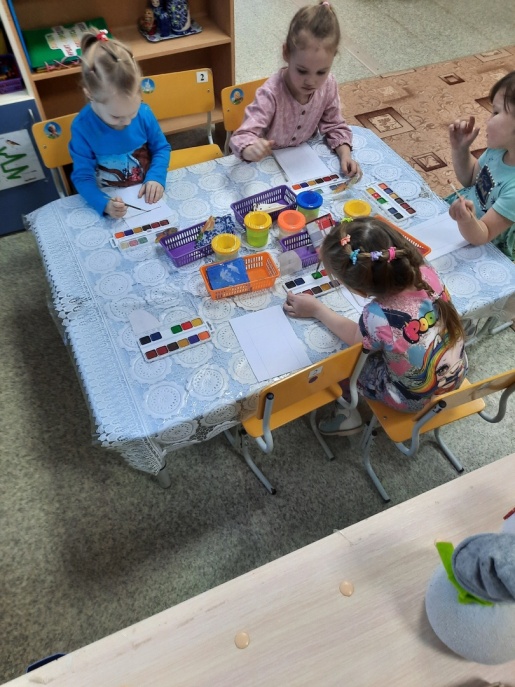 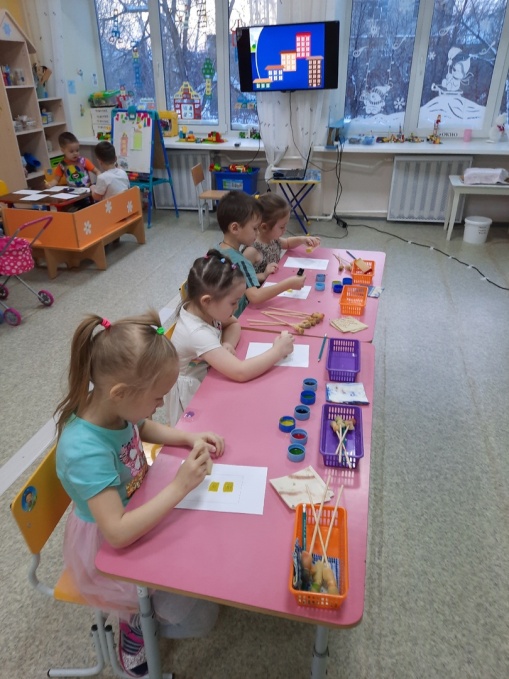 